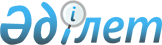 Об утверждении реестра государственных услугПриказ и.о. Министра цифрового развития, инноваций и аэрокосмической промышленности Республики Казахстан от 31 января 2020 года № 39/НҚ. Зарегистрирован в Министерстве юстиции Республики Казахстан 5 февраля 2020 года № 19982.       В соответствии с подпунктом 2-1) статьи 8 Закона Республики Казахстан от 15 апреля 2013 года "О государственных услугах" ПРИКАЗЫВАЮ:       1. Утвердить прилагаемый Реестр государственных услуг.      2. Комитету государственных услуг Министерства цифрового развития, инноваций и аэрокосмической промышленности Республики Казахстан обеспечить:      1) государственную регистрацию настоящего приказа в Министерстве юстиции Республики Казахстан;      2) размещение настоящего приказа на интернет-ресурсе Министерства цифрового развития, инноваций и аэрокосмической промышленности Республики Казахстан;      3) в течение десяти рабочих дней после государственной регистрации настоящего приказа представление в Юридический департамент Министерства цифрового развития, инноваций и аэрокосмической промышленности Республики Казахстан сведений об исполнении мероприятий, предусмотренных подпунктами 1) и 2) настоящего пункта.      3. Контроль за исполнением настоящего приказа возложить на курирующего вице-министра цифрового развития, инноваций и аэрокосмической промышленности Республики Казахстан.      4. Настоящий приказ вводится в действие по истечении десяти календарных дней после дня его первого официального опубликования. Реестр государственных услуг       Сноска. Реестр - в редакции приказа Министра цифрового развития, инноваций и аэрокосмической промышленности РК от 19.03.2024 № 171/НҚ (вводится в действие по истечении десяти календарных дней после дня его первого официального опубликования).      и.о. министра цифрового развития,инноваций и аэрокосмической промышленностиРеспублики Казахстан       и.о. министра цифрового развития,инноваций и аэрокосмической промышленностиРеспублики Казахстан А. БатырқожаУтвержден приказом исполняющего обязанности
министра цифрового развития, инноваций и аэрокосмической
промышленности Республики Казахстан от 31 января 2020 года № 39/НҚУтвержден приказом исполняющего обязанности
министра цифрового развития, инноваций и аэрокосмической
промышленности Республики Казахстан от 31 января 2020 года № 39/НҚ№ п/пКод государственной услугиНаименование государственной услугиНаименование подвида государственной услугиНаименование центрального государственного органа, разрабатывающего подзаконный нормативный правовой акт, определяющий порядок оказания государственной услугиНаименование подзаконного нормативного правового акта, определяющего порядок оказания государственной услуги123456004. Семья и дети004. Семья и дети004. Семья и дети004. Семья и дети004. Семья и дети004. Семья и дети00402. Рождение, опекунство и воспитание ребенка00402. Рождение, опекунство и воспитание ребенка00402. Рождение, опекунство и воспитание ребенка00402. Рождение, опекунство и воспитание ребенка00402. Рождение, опекунство и воспитание ребенка00402. Рождение, опекунство и воспитание ребенка152.00402002Выдача справок по опеке и попечительствуМП"Об утверждении Правил оказания государственных услуг в сфере семьи и детей" приказ Министра образования и науки Республики Казахстан от 24 апреля 2020 года № 158. Зарегистрирован в Министерстве юстиции Республики Казахстан 24 апреля 2020 года № 20478.153.00402003Установление опеки или попечительства над ребенком-сиротой (детьми-сиротами) и ребенком (детьми), оставшимся без попечения родителейМП"Об утверждении Правил оказания государственных услуг в сфере семьи и детей" приказ Министра образования и науки Республики Казахстан от 24 апреля 2020 года № 158. Зарегистрирован в Реестре государственной регистрации нормативных правовых актов № 20478.154.00402004Выдача справок для распоряжения имуществом несовершеннолетнихМП"Об утверждении Правил оказания государственных услуг в сфере семьи и детей" приказ Министра образования и науки Республики Казахстан от 24 апреля 2020 года № 158. Зарегистрирован в Реестре государственной регистрации нормативных правовых актов № 20478.156.00402006Обследование и оказание психолого-медико-педагогической консультативной помощи детям с ограниченными возможностямиМП"Об утверждении правил оказания государственных услуг в сфере психолого-педагогической поддержки, оказываемых местными исполнительными органами" приказ Министра образования и науки Республики Казахстан от 27 мая 2020 года № 223. Зарегистрирован в Министерстве юстиции Республики Казахстан 28 мая 2020 года № 20744.157.00402007Реабилитация и социальная адаптация детей и подростков с проблемами в развитииМП"Об утверждении правил оказания государственных услуг в сфере психолого-педагогической поддержки, оказываемых местными исполнительными органами" приказ Министра образования и науки Республики Казахстан от 27 мая 2020 года № 223. Зарегистрирован в Реестре государственной регистрации нормативных правовых актов № 20744.160.00402010Выдача разрешения на свидания с ребенком родителям, лишенным родительских прав, не оказывающие на ребенка негативного влиянияМП"Об утверждении Правил оказания государственных услуг" приказ Министра образования и науки Республики Казахстан от 24 апреля 2020 года № 158. Зарегистрирован в Реестре государственной регистрации нормативных правовых актов № 20478.162.00402012Выдача решения органа опеки и попечительства об учете мнения ребенка, достигшего десятилетнего возрастаМП"Об утверждении Правил оказания государственных услуг в сфере семьи и детей" приказ Министра образования и науки Республики Казахстан от 24 апреля 2020 года № 158. Зарегистрирован в Реестре государственной регистрации нормативных правовых актов № 20478.00403. Образование и досуг для ребенка00403. Образование и досуг для ребенка00403. Образование и досуг для ребенка00403. Образование и досуг для ребенка00403. Образование и досуг для ребенка00403. Образование и досуг для ребенка167.00403001Постановка на очередь детей дошкольного возраста (до 6 лет) для направления в дошкольные организацииМП"Об утверждении правил оказания государственных услуг в сфере дошкольного образования" приказ Министра образования и науки Республики Казахстан от 19 июня 2020 года № 254. Зарегистрирован в Реестре государственной регистрации нормативных правовых актов № 20883.168.00403002Прием документов и зачисление детей в дошкольные организацииМП"Об утверждении правил оказания государственных услуг в сфере дошкольного образования" приказ Министра образования и науки Республики Казахстан от 19 июня 2020 года № 254. Зарегистрирован в Реестре государственной регистрации нормативных правовых актов № 20883.169.00403003Прием документов и зачисление в организации образования независимо от ведомственной подчиненности для обучения по общеобразовательным программам начального, основного среднего, общего среднего образованияМП"Об утверждении Типовых правил приема на обучение в организации образования, реализующие общеобразовательные учебные программы начального, основного среднего и общего среднего образования" приказ Министра образования и науки Республики Казахстан от 12 октября 2018 года № 564. Зарегистрирован в Реестре государственной регистрации нормативных правовых актов № 17553.170.00403004Прием документов для организации индивидуального бесплатного обучения на дому детей, которые по состоянию здоровья в течение длительного времени не могут посещать организации начального, основного среднего, общего среднего образованияМП"Об утверждении правил оказания государственных услуг в сфере психолого-педагогической поддержки, оказываемых местными исполнительными органами" приказ Министра образования и науки Республики Казахстан от 27 мая 2020 года № 223. Зарегистрирован в Реестре государственной регистрации нормативных правовых актов № 20744.171.00403005Прием документов и зачисление в специальные организации (специальные группы/классы) образования детей с ограниченными возможностями для обучения по специальным общеобразовательным учебным программамПрием документов и зачисление в специальные организации образования детей с ограниченными возможностями для обучения по специальным общеобразовательным учебным программамМП"Об утверждении правил оказания государственных услуг в сфере психолого-педагогической поддержки, оказываемых местными исполнительными органами" приказ Министра образования и науки Республики Казахстан от 27 мая 2020 года № 223. Зарегистрирован в Реестре государственной регистрации нормативных правовых актов № 20744.172.00403005Прием документов и зачисление в специальные организации (специальные группы/классы) образования детей с ограниченными возможностями для обучения по специальным общеобразовательным учебным программамПрием документов и зачисление детей с ограниченными возможностями для обучения по специальным общеобразовательным учебным программам в специальные группы/классыМП"Об утверждении правил оказания государственных услуг в сфере психолого-педагогической поддержки, оказываемых местными исполнительными органами" приказ Министра образования и науки Республики Казахстан от 27 мая 2020 года № 223. Зарегистрирован в Реестре государственной регистрации нормативных правовых актов № 20744.173.00403006Прием документов и зачисление в организации дополнительного образования для детей по предоставлению им дополнительного образованияМП"Об утверждении Правил оказания государственной услуги" Прием документов и зачисление в организации дополнительного образования для детей по предоставлению им дополнительного образования" приказ Министра образования и науки Республики Казахстан от 22 мая 2020 года № 219. Зарегистрирован в Реестре государственной регистрации нормативных правовых актов № 20695.174.00403007Предоставление бесплатного подвоза к общеобразовательным организациям и обратно домой детям, проживающим в отдаленных сельских пунктахМП"Об утверждении Правил оказания государственных услуг в сфере семьи и детей" приказ Министра образования и науки Республики Казахстан от 24 апреля 2020 года № 158. Зарегистрирован в Реестре государственной регистрации нормативных правовых актов № 20478.175.00403008Предоставление бесплатного и льготного питания отдельным категориям обучающихся и воспитанников в общеобразовательных школахМП"Об утверждении Правил оказания государственных услуг в сфере семьи и детей" приказ Министра образования и науки Республики Казахстан от 24 апреля 2020 года № 158. Зарегистрирован в Реестре государственной регистрации нормативных правовых актов № 20478.176.00403009Прием документов и выдача направлений на предоставление отдыха в загородных и пришкольных лагерях отдельным категориям обучающихся и воспитанников государственных учреждений образованияМП"Об утверждении Правил оказания государственных услуг" приказ Министра образования и науки Республики Казахстан от 24 апреля 2020 года № 158. Зарегистрирован в Реестре государственной регистрации нормативных правовых актов № 20478.177.00403010Оказание финансовой и материальной помощи обучающимся и воспитанникам государственных организаций образованияМП178.00403011Выдача разрешения на обучение в форме экстерната в организациях основного среднего, общего среднего образованияМП"Об утверждении Правил обучения в форме экстерната" приказ Министра образования и науки Республики Казахстан от 22 января 2016 года № 61. Зарегистрирован в Реестре государственной регистрации нормативных правовых актов № 13110.186.00403017Прием документов для перевода детей между организациями начального, основного среднего, общего среднего образованияМП"Об утверждении Типовых правил приема на обучение в организации образования, реализующие общеобразовательные учебные программы начального, основного среднего и общего среднего образования" приказ Министра образования и науки Республики Казахстан от 12 октября 2018 года № 564. Зарегистрирован в Реестре государственной регистрации нормативных правовых актов № 17553.00404. Содержание и обеспечение ребенка00404. Содержание и обеспечение ребенка00404. Содержание и обеспечение ребенка00404. Содержание и обеспечение ребенка00404. Содержание и обеспечение ребенка00404. Содержание и обеспечение ребенка189.00404002Назначение выплаты пособия опекунам или попечителям на содержание ребенка-сироты (детей-сирот) и ребенка (детей), оставшегося без попечения родителейМП "Об утверждении правил в сфере семьи и детей" приказ Министра просвещения Республики Казахстан от 30 июня 2023 года № 188. Зарегистрирован в Министерстве юстиции Республики Казахстан 1 июля 2023 года № 33011.190.00404003Передача ребенка (детей) на патронатное воспитание и назначение выплаты денежных средств на содержание ребенка (детей), переданного патронатным воспитателямМП"Об утверждении правил в сфере семьи и детей" приказ Министра просвещения Республики Казахстан от 30 июня 2023 года № 188. Зарегистрирован в Министерстве юстиции Республики Казахстан 1 июля 2023 года № 33011.191.00404004Постановка на учет лиц, желающих усыновить детейМП"Об утверждении Правил учета лиц, являющихся гражданами Республики Казахстан, постоянно проживающих на территории Республики Казахстан, желающих усыновить детей-сирот, детей, оставшихся без попечения родителей" приказ Министра образования и науки Республики Казахстан от 29 июня 2016 года № 407. Зарегистрирован в Реестре государственной регистрации нормативных правовых актов № 14067.194.00404006Назначение единовременной денежной выплаты в связи с усыновлением ребенка-сироты и (или) ребенка, оставшегося без попечения родителейМП"Об утверждении правил в сфере семьи и детей" приказ Министра просвещения Республики Казахстан от 30 июня 2023 года № 188. Зарегистрирован в Министерстве юстиции Республики Казахстан 1 июля 2023 года № 33011.195.00404007Передача ребенка (детей) на воспитание в приемную семью и назначение выплаты денежных средств на их содержаниеМП"Об утверждении Правил оказания государственных услуг в сфере семьи и детей" приказ Министра образования и науки Республики Казахстан от 24 апреля 2020 года № 158. Зарегистрирован в Реестре государственной регистрации нормативных правовых актов № 20478.00803. Прочие государственные услуги в сфере образования и науки00803. Прочие государственные услуги в сфере образования и науки00803. Прочие государственные услуги в сфере образования и науки00803. Прочие государственные услуги в сфере образования и науки00803. Прочие государственные услуги в сфере образования и науки00803. Прочие государственные услуги в сфере образования и науки465.00803005Выдача дубликатов документов об основном среднем, общем среднем образованииМП"Об утверждении видов и форм документов об образовании государственного образца и Правил их выдачи" приказ Министра образования и науки Республики Казахстан от 28 января 2015 года № 39. Зарегистрирован в Реестре государственной регистрации нормативных правовых актов № 10348.468.00803008Актуализация (корректировка) сведений о документах об образованииМПО внесении изменений и дополнений в приказ Министра образования и науки Республики Казахстан от 28 января 2015 года № 39 "Об утверждении видов документов о среднем, техническом и профессиональном, послесреднем образовании, формы документов о среднем, техническом и профессиональном, послесреднем образовании государственного образца и правила их учета и выдачи, основные требования к содержанию документов об образовании собственного образца и правила их учета и выдачи, а также форму справки, выдаваемой лицам, не завершившим образование в организациях образования"Приказ Министра просвещения Республики Казахстан от 18 октября 2023 года № 312. Зарегистрирован в Министерстве юстиции Республики Казахстан 23 октября 2023 года № 33562.471.00803011Прием документов для участия в конкурсе на назначение первых руководителей государственных организаций образованияМП"Об утверждении Правил конкурсного замещения руководителей государственных организаций среднего, технического и профессионального, послесреднего образования и конкурсного назначения на должность руководителя государственной организации дошкольного, среднего образования, технического и профессионального, послесреднего и дополнительного образования" приказ Министра образования и науки Республики Казахстан от 21 февраля 2012 года № 57. Зарегистрирован в Реестре государственной регистрации нормативных правовых актов № 7495.482.00803017Перевод и восстановление обучающихся по типам организаций образованияПеревод обучающихся по типам организаций образованияМП  "Об утверждении правил оказания государственных услуг в сфере технического и профессионального, послесреднего образования" приказ Министра образования и науки Республики Казахстан от 20 января 2015 года № 19. Зарегистрирован в Реестре государственной регистрации нормативных правовых актов № 10297.483.00803017Перевод и восстановление обучающихся по типам организаций образованияВосстановление обучающихся по типам организаций образованияМП  "Об утверждении правил оказания государственных услуг в сфере технического и профессионального, послесреднего образования" приказ Министра образования и науки Республики Казахстан от 20 января 2015 года № 19. Зарегистрирован в Реестре государственной регистрации нормативных правовых актов № 10297.484.00803018Прием документов для прохождения аттестации педагоговМП"Об утверждении Правил и условий проведения аттестации педагогов, занимающих должности в организациях образования, реализующих общеобразовательные учебные программы дошкольного воспитания и обучения, начального, основного среднего и общего среднего образования, образовательные программы технического и профессионального, послесреднего, дополнительного образования и специальные учебные программы, и иных гражданских служащих в области образования и науки" приказ Министра образования и науки Республики Казахстан от 27 января 2016 года № 83. Зарегистрирован в Реестре государственной регистрации нормативных правовых актов № 13317.